Intervisie en de VECON BUSINESS SCHOOL, bijlage 8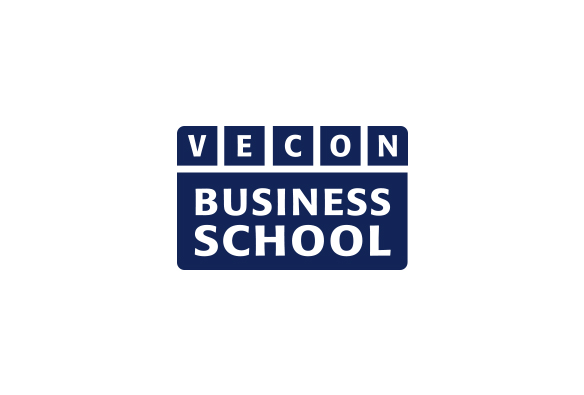 Evaluatieformulier intervisieHet is de bedoeling dit formulier tijdens het eindgesprek in te vullen. Als je geen gemeenschappelijk antwoord kunt geven mogen er meerdere antwoorden worden ingevuld.DatumNaam bezochte schoolNaam bezoekende schoolOrganisatieOrganisatieWas het bezoek goed georganiseerd?Welke tips heb je ter verbetering?Hoe kan de organisatie van VBS bijdragen aan verbeteringen?IntervisieIntervisieHoe heb je de intervisie ervaren?Vind je dat er begeleiding/scholing zou moeten zijn?Welke tips heb je ter verbetering?Hoe kan de organisatie van VBS bijdragen aan verbeteringen?InhoudelijkInhoudelijkWelke aandachtspunten en/of vragen zijn er vandaag  besproken?Op welke 3 punten presteert de school heel goed?Welke ontwikkelpunten liggen er voor de komende tijd?OverigOverigWelke vragen/opmerkingen heb je voor de organisatie van VBS?